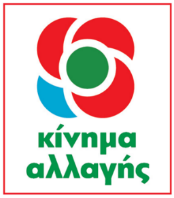 Ιωάννης ΒαρδακαστάνηςΥποψήφιος Ευρωβουλευτής16.04.2019Δελτίο ΤύπουΟ Ι. Βαρδακαστάνης, υποψήφιος Ευρωβουλευτής με το Κίνημα Αλλαγής, πρόεδρος της Εθνικής Συνομοσπονδίας Ατόμων με Αναπηρία (ΕΣΑμεΑ) και του European Disability Forum (EDF) θα πραγματοποιήσει επίσκεψη στην Καρδίτσα αύριο 17 Απριλίου.Ο κ. Βαρδακαστάνης θα συμμετάσχει απευθύνοντας χαιρετισμό στην πολιτική εκδήλωση της Ν.Ε. Καρδίτσας του Κινήματος Αλλαγής όπου κεντρικός ομιλητής θα είναι ο Γραμματέας του Κινήματος Αλλαγής Μανώλης Χριστοδουλάκης και θα απευθύνει χαιρετισμό ο υποψήφιος Ευρωβουλευτής Αθανάσιος (Σάκης) Αρναούτογλου.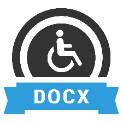 Προσβάσιμο αρχείο Microsoft Word (*.docx)Το παρόν αρχείο ελέγχθηκε με το εργαλείο Microsoft Accessibility Checker και δε βρέθηκαν θέματα προσβασιμότητας. Τα άτομα με αναπηρία δε θα αντιμετωπίζουν δυσκολίες στην ανάγνωσή του.